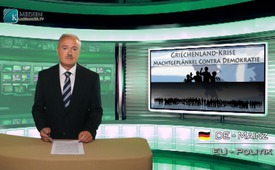 Кризис в Греции – Перестрелка власти с демократией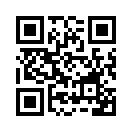 В воскресенье, 5 июля 2015 года греческое население высказало четкое «НЕТ» требованиям, которые выставили международные кредиторы. 9 июля правительство Греции передало в Брюссель пакет экономии и реформ, который международным кредиторам мог бы показаться знакомым.Уважаемые дамы и господа, добрый вечер. В воскресенье, 5 июля 2015 года греческое население высказало четкое «НЕТ» требованиям, которые выставили международные кредиторы. 9 июля правительство Греции передало в Брюссель пакет экономии и реформ, который международным кредиторам мог бы показаться знакомым. Во многих пунктах список Эллады соответствует тому, что требовала в качестве условия для дальнейшей финансовой помощи так называемая "Тройка" - Европейский центральный банк (ЕЦБ), Европейская комиссия и Международный валютный фонд (МВФ).
Уже в течение многих месяцев длится этот долговой спор, и кое-кто по праву может задать себе вопрос, о чём в действительности идёт речь в этом деле. Спору не видно конца, а различные точки зрения не могут быть ещё более различными.
Но одно, в принципе, могло бы стать ясным всем защитникам демократических ценностей: позёрство Брюсселя и Тройки ничего общего не имеет с демократическими ценностями. Это должно всем стать понятно, по крайней мере, после «нет» греческого народа 5 июля. Хотя более 60 процентов греков проголосовали против жесткой экономии — следует заметить, не против пребывания в зоне евро - кажется, ни Тройке, ни Брюсселю или кому-либо в ЕС это не интересно.
Об этом ясно выразился Грегор Гизи, лидер левых в бундестаге, в своем выступлении в Бундестаге 1 июля 2015 года. Вот обобщённо его важные заявления:
1. Ключевым вопросом является не вопрос долга, и не вопрос денег, но вопрос власти и демократии. И это точно сформулировал американский экономист лауреат Нобелевской премии Джозеф Стиглиц. Цитата Стиглица: "Речь идет о суверенитете страны, которая является членом зоны евро, членом Европейского Союза, членом НАТО и членом Организации Объединенных Наций". Конец цитаты. Другими словами, речь о том, за кем тут последнее слово и что члены ЕС, НАТО или ООН, должны принести в «жертву» свой суверенитет. Как раз об этом, кажется, речь при перетягивание каната над Грецией: было сопротивление греческого правительства попыткой получить остаток собственного суверенитета и демократических ценностей?
2. В вопросе военных расходов Гизи также не оставил места для сомнений, кто решает. Действительно, было предложение правительства Греции, чтобы сократить расходы на оборону. Они предложили сэкономить 200 миллионов евро, Тройка хотела сэкономить даже 400 млн. "Но"-, я цитирую Гизи: "Что скажет теперь г-н Столтенберг, Генеральный секретарь НАТО? Об этом вообще не может быть и речи, все страны НАТО должны увеличить свои расходы, и Греция тоже не может их снижать".
3. Согласно Гизи все предыдущие предписания Тройки глубоко вмешались во внутреннюю политику этих стран. В Греции, местные конституционные суды заблокировали предписания, потому что они противоречат законодательству Греции. Но согласно Гизи никем неузаконенных представителей Тройки не интересует даже Конституция. Далее Гизи задает себе вопрос, как далеко может зайти вмешательство во внутреннюю политику той или иной страны. Можно договориться о цели и должны быть условия для обеспечения погашения, «но», - я цитирую Гизи: "путь должно определять только правительство и парламент страны - а не Тройка, как было все эти годы. Это серьезные ошибки и серьезное недоразумение ... "


4.  То, что Тройка, которая несет ответственность за нездоровый государственный бюджет государств-членов ЕС, ведет себя не совсем в соответствии с демократическими принципами, Гизи выразил следующим образом: Его беспокоило, что не было ни одного предложения, чтобы поднять налог для действительно богатых людей в Греции. Даже Тройка не сделала этого предложения. Напротив, правительство Греции предположило, что при  прибыли более чем 500.000 евро будет взиматься единственный раз дополнительный налог. Я цитирую Гизи: "Тогда Тройка сказала НЕТ, об этом не может быть и речи!"
Следует отметить, что супер богатые греческие судовладельцы платят мало налогов, хотя их 5000 судов составляют 15% мирового торгового флота, как сообщило об этом Швейцарское Радио и Телевидение. О том, что греческие судовладельцы находятся  в одной упряжке с банками, 23 июня на швейцарском телевидении, рассказал Николя Верникос, председатель греческой ассоциации судовладельцев: если что-то изменится в налоговой политике, тогда банки, например, немецкий банк, которые финансировали греческих судовладельцев, просят их, чтобы те сменили флаг. В противном случае они теряют свою конкурентоспособность.
5.  Гизи несколько раз в своём выступлении отметил, что пакет помощи никогда не был предназначен для граждан, но всегда для банков. Европейские и греческие частные банки были оплачены миллиардными суммами налогоплательщиков. В Германии 480 миллиардов Евро в течение недели были отданы банкам. Однако греческий народ, которому за 6 лет были сокращенны пенсии до 40%, а заработная плата на 30%, оказался с пустыми руками.

Так обстоит дело с демократией и суверенитетом в интерпретации Тройки, Брюсселя и ЕС. Поэтому, как делает заключение Гизи, для Тройки и ЕС речь не шла о 400 млн. евро помощи. Целью является ликвидация левого, демократически избранного правительства в Греции, которое борется за права граждан и суверенитет страны. В конце своей речи Гизи  следующим образом выразил суть демократических ценностей, я цитирую: "Представьте, что Германия будет в такой ситуации, и Тройка поставит перед нами условие, сократить пенсии на 30% или нечто подобное. Потерпим ли мы это? Нельзя делать другому то, что вы не позволили бы предложить себе. " До свидания.от ddИсточники:www.srf.ch/news/international/das-sind-die-neuen-reformvorschlaege-aus-athen
www.youtube.com/watch?v=q1dbXpTCygw
www.kla.tv/6231
www.srf.ch/news/international/griechische-reeder-millionaere-mit-sonderrechten
www.srf.ch/sendungen/club/land-am-abgrund-auswege-aus-der-griechischen-tragoedie
www.kla.tv/6138Может быть вас тоже интересует:---Kla.TV – Другие новости ... свободные – независимые – без цензуры ...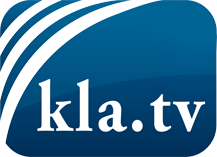 О чем СМИ не должны молчать ...Мало слышанное от народа, для народа...регулярные новости на www.kla.tv/ruОставайтесь с нами!Бесплатную рассылку новостей по электронной почте
Вы можете получить по ссылке www.kla.tv/abo-ruИнструкция по безопасности:Несогласные голоса, к сожалению, все снова подвергаются цензуре и подавлению. До тех пор, пока мы не будем сообщать в соответствии с интересами и идеологией системной прессы, мы всегда должны ожидать, что будут искать предлоги, чтобы заблокировать или навредить Kla.TV.Поэтому объединитесь сегодня в сеть независимо от интернета!
Нажмите здесь: www.kla.tv/vernetzung&lang=ruЛицензия:    Creative Commons License с указанием названия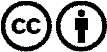 Распространение и переработка желательно с указанием названия! При этом материал не может быть представлен вне контекста. Учреждения, финансируемые за счет государственных средств, не могут пользоваться ими без консультации. Нарушения могут преследоваться по закону.